Vertiefungskurs  MathematikLösungen: Aufgaben zum Beweis durch vollständige InduktionAUFGABE 1 (1) Induktionsanfang:     (2) Induktionsschritt: Für ein   gilt    ()Zu zeigen: Mit () folgt:  (3) Induktionsschluss: Aus (1) und (2) folgt die Behauptung.                               q.e.d. AUFGABE 2(1) Induktionsanfang:     (2) Induktionsschritt: Für ein   gilt    ()Zu zeigen: Mit () folgt:(3) Induktionsschluss: Aus (1) und (2) folgt die Behauptung.                               q.e.d.AUFGABE 3 (1) Induktionsanfang:     (2) Induktionsschritt: Für ein   gilt    ()Zu zeigen: Mit () folgt:(3) Induktionsschluss: Aus (1) und (2) folgt die Behauptung.                               q.e.d.AUFGABE 4(1) Induktionsanfang:   2  (2) Induktionsschritt: Für ein   gilt    ()Zu zeigen: Mit () folgt:  (3) Induktionsschluss: Aus (1) und (2) folgt die Behauptung.                               q.e.dAUFGABE 5 1) Induktionsanfang:      5 | 5(2) Induktionsschritt: Für ein   gilt   ( mit  )     ()Zu zeigen:   ( mit  )  Mit () folgt:                      ( mit  )(3) Induktionsschluss: Aus (1) und (2) folgt die Behauptung.                               q.e.d. AUFGABE 6 (1) Induktionsanfang:      6 | 0(2) Induktionsschritt: Für ein   gilt   ( mit  )     ()Zu zeigen:   ( mit  )  Mit () folgt:                    Fall1: k ist gerade, d.h.  mit   Fall2: k ist ungerade, also ist k + 1 ist gerade, d.h.  mit    (3) Induktionsschluss: Aus (1) und (2) folgt die Behauptung.                               q.e.d.AUFGABE 7 Für alle    gilt:  mit  .(1) Induktionsanfang:     (2) Induktionsschritt: Für ein   gilt     ()Zu zeigen:   ( mit  )  Mit () folgt:(3) Induktionsschluss: Aus (1) und (2) folgt die Behauptung.                               q.e.d.AUFGABE 8 (1) Induktionsanfang:     (2) Induktionsschritt: Für ein   gilt    ()Zu zeigen:  Mit () folgt: (3) Induktionsschluss: Aus (1) und (2) folgt die Behauptung.                               q.e.d.AUFGABE 9 (1) Induktionsanfang:     (2) Induktionsschritt: Für ein   gilt    ()Zu zeigen:  Mit () folgt: Für n = 2 gilt    Für  folgt demnach .(3) Induktionsschluss: Aus (1) und (2) folgt die Behauptung.                               q.e.d.AUFGABE 10(1) Induktionsanfang:     (2) Induktionsschritt: Für ein   mit k gilt    ()Zu zeigen:  Mit () folgt: (3) Induktionsschluss: Aus (1) und (2) folgt die Behauptung.                               q.e.d.AUFGABE 11(1) Induktionsanfang:     (2) Induktionsschritt: Für ein   mit k gilt    ()Zu zeigen:  Mit () folgt: (3) Induktionsschluss: Aus (1) und (2) folgt die Behauptung.                               q.e.d.AUFGABE 12 (1) Induktionsanfang:     (2) Induktionsschritt: Für ein   mit k gilt  ()Zu zeigen:  Es gilt: Mit () folgt: (3) Induktionsschluss: Aus (1) und (2) folgt die Behauptung.                               q.e.d.AUFGABE 13 (1) Induktionsanfang:     (2) Induktionsschritt: Für ein   mit k gilt  ()Zu zeigen:  Es gilt: Mit () folgt: (3) Induktionsschluss: Aus (1) und (2) folgt die Behauptung.                               q.e.d.AUFGABE 14 (1) Induktionsanfang:     (2) Induktionsschritt: Für ein   mit k gilt  ()Zu zeigen:  D.h.  Es gilt: Mit () folgt: (3) Induktionsschluss: Aus (1) und (2) folgt die Behauptung.                               q.e.d.AUFGABE 15 (1) Induktionsanfang:    Da man in ein Dreieck keine einzige Diagonale einzeichnen kann, ist die Behauptung für  nachgewiesen.(2) Induktionsschritt: Für ein   mit k gilt für die Anzahl  der Diagonalen in                                  einem konvexen k- Eck:  ()Zu zeigen: Für die Anzahl  der Diagonalen in einem konvexen- Eck gilt                  .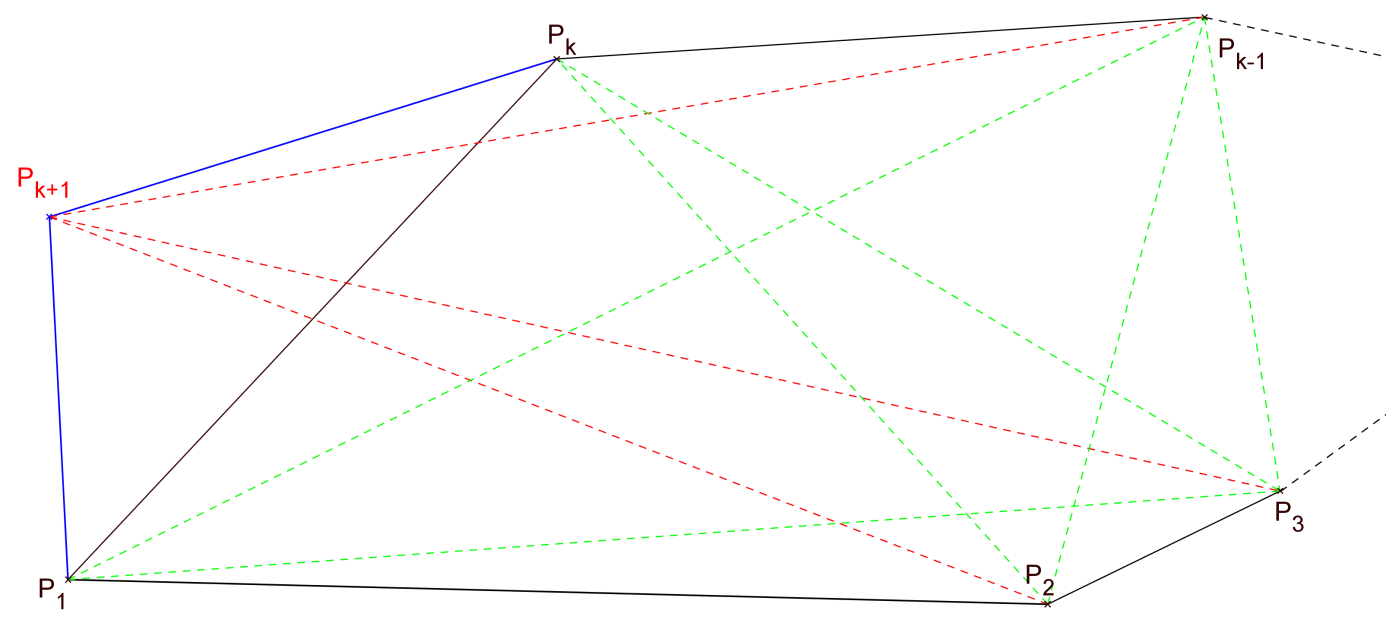 Alle „alten“  Diagonalen des k- Ecks sind auch Diagonalen des  - Ecks. Es kommen aber noch „neue“ Diagonalen hinzu.Anzahl  der „neuen“ Diagonalen, die hinzukommen:Man kann die Verbindungsstrecke vom Punkt  zu allen k Punkten  mit  einzeichnen. Von diesen k verschiedenen Strecken sind zwei, nämlich  und   , Seiten des  – Ecks (also keine Diagonalen).Allerdings wird die „alte“ Seite  jetzt zu einer Diagonalen.Somit gilt: (3) Induktionsschluss: Aus (1) und (2) folgt die Behauptung.                               q.e.d.AUFGABE 16(1) Induktionsanfang:      Da eine Gerade die Zeichenebene in genau zwei Gebiete zerlegt, ist die     Behauptung für    nachgewiesen. (2) Induktionsschritt: Für ein   mit k gilt für die Anzahl  der Gebiete                                      ()Zu zeigen: Für die Anzahl  der Gebiete gilt:Die „neue“ Gerade  schneidet die bisherigen k Geraden in maximal k ver-schiedenen Punkten  mit . Diese k Punkte unterteilen die Gerade  in maximal  Teile (dies sind Strecken und zwei Halbgeraden). Diese  Teile liegen in maximal  Gebieten und zerlegen jedes dieser Gebiete in zwei Teile. Daher entstehen dadurch maximal  „neue“ Gebiete.Die Abbildung verdeutlicht die Situation für .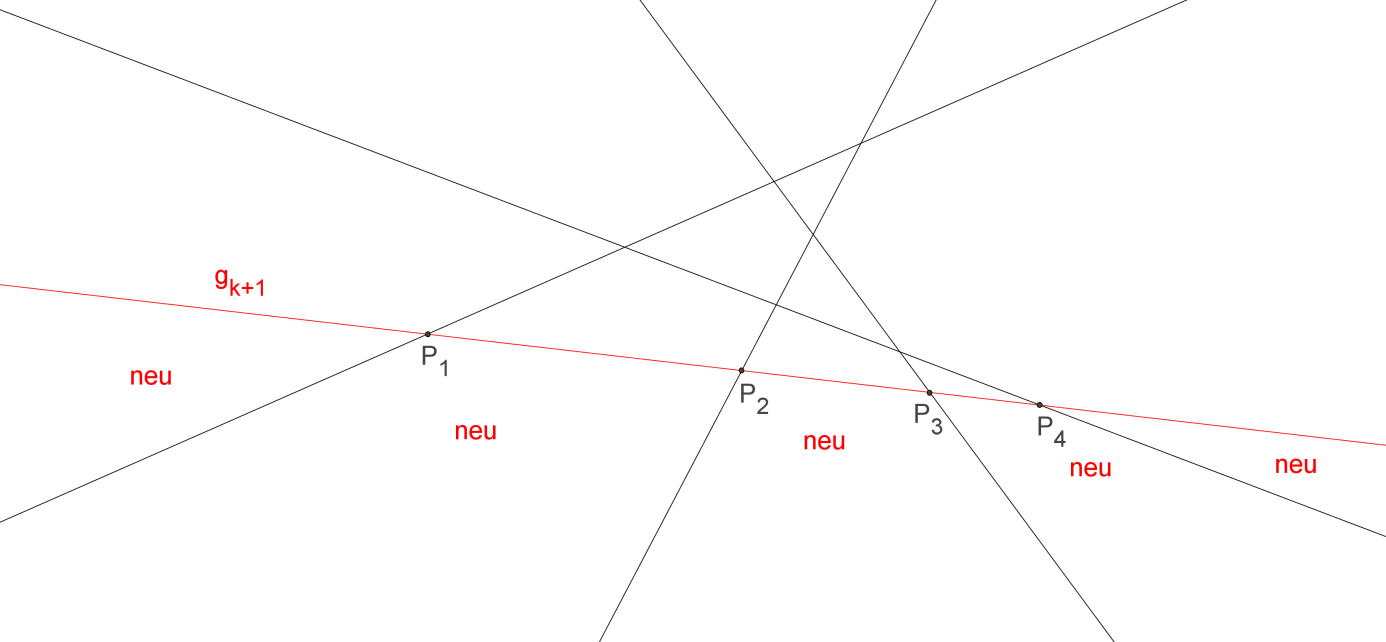 Somit gilt: Mit () folgt: (3) Induktionsschluss: Aus (1) und (2) folgt die Behauptung.                               q.e.d.